22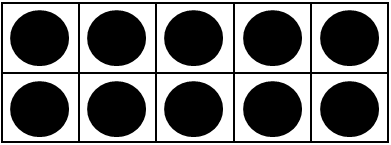 